
*) Zgodnie z Systemem Ewidencji Związku Harcerstwa Polskiego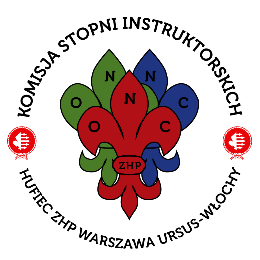 Komisja Stopni InstruktorskichHufca ZHP Warszawa Ursus-Włochyim. Mieczysława BemaWNIOSEK O OTWARCIE PRÓBY NA STOPIEŃ INSTRUKTORSKIImię i nazwiskoNr karty ewidencyjnej *)Nr karty ewidencyjnej *)Przydział służbowyKod jednostki *)Kod jednostki *)Data urodzeniaAdres e-mailNr telefonuProszę o otwarcie próby na stopieńNa opiekuna próby proponuję dh.Przewidywany czas trwania próbypodpis wnioskodawcyPrzewidywany termin Komisji zamykającejpodpis wnioskodawcyAktualny stopień harcerskiAktualny stopień harcerskidata nr rozkazu przyznania, kto wydał rozkazAktualny stopień instruktorskiAktualny stopień instruktorskidatanr rozkazu przyznania, kto wydał rozkazAktualnie pełnione funkcjeZaliczenie służby instruktorskiej(data, nr, kto wydał rozkaz)Oświadczam, że składki moje członkowskie są opłacone i nie ma żadnych zaległościOświadczam, że składki moje członkowskie są opłacone i nie ma żadnych zaległościpodpisOpinia opiekuna próby o wnioskodawcyOpinia opiekuna próby o wnioskodawcyZgadzam się podjąć opieki nad próbą wnioskodawcyZgadzam się podjąć opieki nad próbą wnioskodawcypodpisDane opiekuna próbyDane opiekuna próbyDane opiekuna próbyDane opiekuna próbyDane opiekuna próbyDane opiekuna próbyImię i nazwiskoNr karty ewidencyjnej *)Nr karty ewidencyjnej *)Przydział służbowyKod jednostki *)Kod jednostki *)Adres e-mailNr telefonuNr telefonuStopień instruktorski (rok przyznania)Stopień instruktorski (rok przyznania)Pełniona funkcja (jednostka)Pełniona funkcja (jednostka)Zaliczenie służby instruktorskiej(data, nr, kto wydał rozkaz)Zaliczenie służby instruktorskiej(data, nr, kto wydał rozkaz)Oświadczam, że moje składki członkowskie są opłacone i nie ma żadnych zaległościOświadczam, że moje składki członkowskie są opłacone i nie ma żadnych zaległościOświadczam, że moje składki członkowskie są opłacone i nie ma żadnych zaległościOświadczam, że moje składki członkowskie są opłacone i nie ma żadnych zaległościOświadczam, że moje składki członkowskie są opłacone i nie ma żadnych zaległościOświadczam, że moje składki członkowskie są opłacone i nie ma żadnych zaległościOświadczam, że moje składki członkowskie są opłacone i nie ma żadnych zaległościOświadczam, że moje składki członkowskie są opłacone i nie ma żadnych zaległościpodpispodpisOpinia bezpośredniego przełożonego o wnioskodawcyOpinia bezpośredniego przełożonego o wnioskodawcypodpis